FIREARM BILL OF SALE 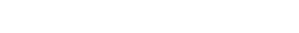 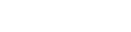 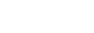 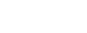 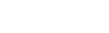 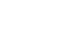 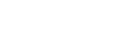 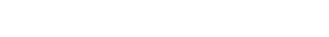 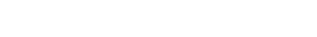 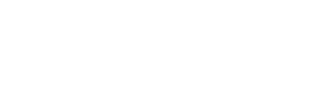 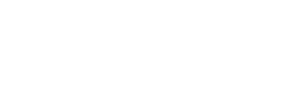 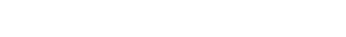 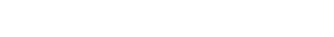 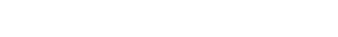 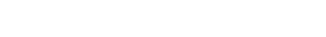 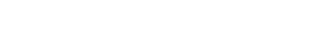 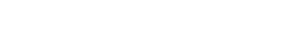 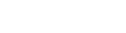 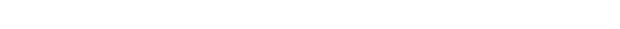 Buyer certifies that they are not restricted or forbidden by law to own a firearm and buyer states that he/she: • 
• • 
• • 
• • 
• 
• • 
• Has NEVER been convicted in any court of a crime punishable by imprisonment for a term exceeding 1 year. Is NOT a fugitive from justice. Is NOT an unlawful user of or addicted to any controlled substance. Has NEVER been adjudicated as a mental defective or has been committed to a mental institution. Is NOT an alien illegally or unlawfully in the United states or an alien admitted to the United states under a nonimmigrant visa. Has NOT been discharged from the Armed Forces under dishonorable conditions. Having been a citizen of the United states, has NEVER renounced his or her citizenship.  Is NOT subject to a court order that restrains the person from harassing, stalking, or threatening an intimate partner or child of such intimate partner. Has NOT been convicted of a misdemeanor crime of domestic violence CAN lawfully receive, possess, ship, or transport a firearm.  Is NOT a person who is under indictment or information for a crime punishable by imprisonment for a term exceeding 1 year. I truthfully state that I AM NOT a person who cannot legally buy, receive, and posses firearms and/or ammunition.  Full Name _________________________________________  Signature _______________________________________ Firearm(s) sold Make: __________________  Model:_____________ Caliber: ____________ S/N: _______________  Cost: ___________ Make: __________________  Model:_____________ Caliber: ____________ S/N: _______________  Cost: ___________ Make: __________________  Model:_____________ Caliber: ____________ S/N: _______________  Cost: ___________ Buyer Seller (NAME)                                                                                                          (NAME)                                                                                                          (ADDRESS)                                                                                                      (ADDRESS)                                                                                                      (DL) (DL) (CWL) (CWL) (Contact #) (Contact #) I understand the firearm is sold AS-IS and no warranty has been implied or given.  Firearm should be inspected by a  competent gunsmith prior to using.  Seller not responsible for any damages incurred or caused by the use of this firearm. Sale Date Sale Conditions: _____________________________________________________________________________________ Buyer Signature:_________________________________  Seller Signature:_____________________________________ 